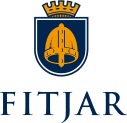 NABOSAMTYKKEI medhald av § 29-4 i plan- og bygningslova gjev underteikna eigar(ar) av eigedomen gnr. ……………. bnr. ………… sitt samtykke til at det på gnr. …………… bnr. ………………kan førast opp  ………………………………………….. nærare vår felles grense enn fastsett i plan–og bygningslova.Minsteavstand til grensa vert på …………………………. m målt frå veggliv.Alt. 1Vilkåret for mitt samtykke er at tiltaket på naboeigedomen vert utført brannteknisk på ein slik måte det ikkje får konsekvensar for min rett til å føre opp tiltak på min eigedom etter gjeldande plan- og bygningslov med føresegner.    Eg gjer med dette erklæring om at ovannemnde eigedom får løyve til å plassere   
  tiltaket _____________ m frå eigedomsgrensa mot min eigedom jf. plan- og 
  bygningslova § 29-4.Alt 2.Eg er kjend med at eg skriv frå meg retten til å føre opp tiltak på min eigedom   nærare det omtalte tiltaket enn det som er fastsett i lova, om avstand mellom tiltak. Eg gjer hermed erklæring om at ovannemnde eigedom får løyve til å               plassere tiltaket ____ m frå eigedomsgrensa mot min eigedom, jf. plan- og   ‘            bygningslova § 29-4.Erklæringa kan tinglysast som hefte på min eigedom. Fitjar ………………………..…..................................…………………………………………………………………............Underskrift heimelshavar(ar)